Форма представления творческого проекта в области культуры и искусства Чукотского автономного округа1. Название проекта: Создание документального фильма «Надежда Чукотки», второй этап – монтажно-тонировочный период.2. Сведения о заявителе:	полное наименование организации, ее организационно-правовая форма, форма собственности: Автономная некоммерческая организация «Продюсерский центр «КИНОВЕК»;	- контактные телефоны, факс, электронный адрес: +7-495-327-68-52; +7-926-107-86-18;  slonem@ya.ru;	- фамилия, имя, отчество контактного лица: Быченко Светлана Николаевна.3. Обоснование актуальности проекта, его значимости для жителей Чукотского автономного округа:	3.1. Описание проблемы, которую призван решить проект: Традиционная гонка на собачьих упряжках «Надежда» проходит уже 25 лет! Она поистине является символом возрождения Чукотского края и его традиций. Причем  эти состязания  начали проводить в самые тяжелые для края годы, но гонка получилась и выжила! Она имеет огромное значение для местного населения, для поддержания национальных обычаев, национальных промыслов. Но, к сожалению, на «материке» и за пределами округа эта гонка малоизвестна. Мы хотим привлечь внимание к этому уникальному явлению. Наш фильм будет способствовать популяризации гонки «Надежда» как на Чукотке, так и во всей России и за рубежом.	3.2. Цель проекта: Создать документальный фильм о традиционной чукотской гонке на собачьих упряжках «Надежда», способствовать популяризации и развитию этой уникальной традиции.	3.3. Основные задачи проекта: показать гонку, как символ  возрождения Чукотского края, его традиций.- поднять дух самих участников и организаторов гонки;- привлечь внимание СМИ и широкой общественности к данному событию;- способствовать развитию собаководства;- способствовать развитию национальных видов спорта;- способствовать развитию традиционной  культуры;- способствовать развитию туризма в регионе.	3.4. Обоснование актуальности и эффективности решения проблемы, на которую направлен проект:Наш проект мы начали снимать на гонке 2015 года. Совместно с Комитетом по спорту и туризму Чукотского АО, при содействии Дома культуры пос. Лаврентия, при участии ООО Кинофабрики «СЛОНиКо» (Режиссер и оператор Быченко С.Н., ассистент Агишев С.Ю.) нами полностью была снята гонка 2015 года, снята летняя регата «Берингия», морзверобойный промысел, чтобы показать, что в соревнованиях участвуют настоящие морзверобои. Сняты эпизоды летнего ухода за собаками, как каюры выращивают собак, как готовятся к соревнованиям.В настоящий момент необходимо провести монтажно-тонировочный период.Актуальность нашего проекта – в фильме гонка будет показана, как символ возрождения Чукотского края, показана необходимость поддержания этой традиции.	3.5. Основные этапы реализации проекта:	3.6. Партнеры (с кем будут заключаться договоры, кто поставщик товаров, работ и услуг): 	- ООО Кинофабрика «СЛОНиКо»- организация, которая будет оказывать услуги (РАЗДЕЛ СМЕТЫ 1).;	- автор песни - Павел Росхином, исполнение, запись музыки - Александр Милованов; покупка прав на использование музыки в фильме;	- Государственное бюджетное учреждение культуры Чукотского автономного округа «Чукотско-эскимосский ансамбль «Эргырон» - (РАЗДЕЛ СМЕТЫ 2).	3.7. Результаты реализации проекта:Основная задача проекта – показать гонку, как символ  возрождения Чукотского края, его традиций:- поднять дух самих участников и организаторов гонки;- привлечь внимание СМИ и широкой общественности к данному событию;- способствовать развитию собаководства;- способствовать развитию национальных видов спорта; - способствовать развитию традиционной  культуры;- способствовать развитию туризма в регионе.	3.8. Детальное описание самого проекта, позволяющее дать оценку его значимости:Сценарий документального фильмаНазвание: «Надежда Чукотки»,Автор и режиссер - Светлана Быченко,Хронометраж – 44 минутыЖанр фильма - «ун’ипамсюгыт» - с чаплинского диалекта эскимосского языка / «к’улгамсут» с науканского диалекта эскимосского языка «рассказ о действительных и знаменательных событиях в прошлом и настоящем».Эпиграф к фильму: «В езде на собаках чукчи стоят выше всех…».Р.Амундсен.	По жанру это будет «ун’ипамсюгыт» / «к’улгамсут» - с эскимосского «рассказ о действительных событиях». Вестись рассказ будет от лица каюра.	С его помощью мы расскажем о «действительных событиях», как возродилась древняя традиция жителей Севера – гонка на собачьих упряжках. Тогда в трудные 90-ые гг. гонке дали очень точное название «Надежда».	К ее возрождению были причастны такие люди, как: председатель Чукотского Окружного спорткомитета Виктор Орлов, Николай Бачурин и Алексей Малыванов, геолог Николай Борисенко, учитель физкультуры из Нешкана Николай Эттыне и многие другие. Первая гонка была межконтинентальной, что сразу подняло высоко планку этого состязания, и сразу привлекло внимание всей Чукотки.	Хроника 1991 года. Вот они первые участники той знаменательной гонки, вот ее организаторы и гости, далекие гости из-за границы. На Чукотке вообще любят гостей, а эти гости особенные. К сожалению, в первую гонку наши проиграли. Не были готовы собаки.	Вообще странно складывается жизнь, порою несчастье наоборот приносит пользу. Так случилось и на Чукотке. 	Совсем было забыли местные жители свои национальные промыслы – до перестройки кита добывал большой морзверобойный корабль, моржа тоже, вельботы поступали централизованно, собачьи упряжки были редкостью… А пришла разруха, снабжение ухудшилось, надо было как-то выживать, вот и вспомнили на Чукотке свои исконные промыслы. Кто у старших спрашивал, кто читал журнал «Северные просторы», где Людмила Богословская публиковала свои этнографические материалы  о китобойном промысле, о том, как сделать вельбот…	Во многом благодаря ученому биологу и этнографу Л. Богословской чукотам вновь разрешили самостоятельно добывать кита. Для этого понадобились вельботы. Вновь стали учиться их делать из нерпичьей шкуры…, тут понадобились и упряжки… Без ездовых собак Чукотка не Чукотка – ни охота невозможна, ни передвижение.	Так что гонка на собачьих упряжках возникла, как нельзя вовремя… И название свое «Надежда» вполне оправдывала.	Хроника: Людмила Богословская: «За долгие годы моей работы на Севере и Дальнем Востоке привели меня к выводу, что самое многочисленное и единообразное по породным признакам поголовье ездовых второго типа обитает в национальных поселках Чукотского полуострова».	Ездовое собаководство гораздо старше езды на оленях, появилось оно несколько тысячелетий назад на северо-востоке Азии, там, где теперь Якутия, Чукотка и Камчатка. Веские подтверждения этому представили ученые. Московские палеоэкологи раскопали кости собак в древнеэскимосских поселениях Чукотского полуострова и определили их возраст по радиоуглероду в 2480-2630 лет. Там же впервые найдено погребение древней собаки с полностью сохранившимся скелетом.	На моржовой кости вырезана легенда, сотрудник Уэленского музея рассказывает интересную легенду: «Охотник пошел на охоту, поднялась пурга, и он заблудился, натыкается на ярангу. В этой яранге живет семья собак, они его встречают как люди, скинув шкуры и надев кухлянки. Кормят его, угощают. Охотник благодарит, хочет уйти, но собаки не хотят его отпускать, и он у них остается в рабстве. Охотник понял, что это собаки. Тогда он сбегает и попадает к людям, рассказывает им, что собаки хотят подчинить людей. И люди идут к этой яранге, они снимают с собак кухлянки, и те уже не могут ходить, как люди, и подчиняются людям».	Во все времена на Чукотке собака была другом и кормильцем, средством передвижения и спасения, и неважно, когда точно начали они жить вместе, важно, что эта традиция не прервалась, важно, что эта традиция возрождается.	Вот уже двадцать пять лет прошло с того времени, как прошла первая гонка. И каждый год в апреле Чукотка оживает. Каюры готовят упряжки, в домах культуры и в школах готовят концерты для гостей, которых на Чукотке всегда ждут.	«Картины детства так и оживают в памяти, - говорит сотрудник Краеведческого музея Лаврентия, Добриева Елизавета Алихановна, - как только видишь упряжки, сердце радуется…».	2015 год. В один из дней апреля двадцать пять лучших каюров Чукотки отправятся из Лорино по маршруту: Лорино – Лаврентия – Уэлен –Энурмино- Инчоун – Нешкан – Энурмино – Инчоун. Гонка этого года была посвящена 70-летию Победы в Великой Отечественной войне. Две недели  каюры будут мчаться  по льдам и снежным торосам. По-чукотски это «ръилечитнотачёрмыекве» - «гонки по краю земли».	Наш фильм сюжетно будет привязан к гонке, а каждая остановка – это новелла-отступление на портреты каюров и в прошлое.	Гонка будет двигаться по бескрайним заснеженным просторам Чукотки, а по пути мы будем знакомиться с самими каюрами, с их собаками.	Все гонщики в этом году собирались в поселке Лаврентия. Они регистрировались, получали номера, в этом году гонка необычная, она участвует во Всероссийской акции «Бессмертный полк». Каждый  каюр будет нести  на своем  стартовом  номере имя земляка,  ушедшего на фронт из сел Чукотского полуострова. 	Общая протяженность маршрута составит . И проходит он по сложной северной трассе – Лорино-Лаврентия-Уэлен-Инчоун-Энурмино-Нешкан-Энурмино-Инчоун-Лаврентия.	В Лаврентии все встречают вновь и вновь подъезжающих гонщиков, прямо на берегу утром встретили трехкратного победителя прошлогодних гонок Михаила Тельпина из Провидения. Тут же пригласили в балок накормили, напоили чаем. Помогли распрячь собак. Уже к вечеру в пургу прибыл Владимир Роканто из Инчоуна, и уже Михаил помогает ему управиться с собаками. Здесь так принято – помогать друг другу.	Владимир Роканто можно сказать «старожил» гонки, он принимал участие в первых соревнованиях! Только он стартовал не из Нома (Аляска), а из Янракынно́та, где тогда жил. 	В клубе «Етти» в Доме Культуры идет репетиция концерта ансамбля «Белый парус». - Прибыли гости – здесь это праздник для всех.	И первое отступление от репортажного действия:	Новелла о старейшинах гонки, о братьях Тенитегине Михаиле Супповиче и Тынескитегине.	К сожалению, в этом году одного из братьев - Тынескитегина не стало, и мы вспомним его.	Для братьев гонка – настоящий праздник.	Как говорят они сами, они в ней принимают участие, потому, что хотят «посмотреть на молодых», потому, что «здесь все интересно, весело».	И мы видим, как один из братьев любуется собаками, как охотно он разговаривает с молодыми каюрами, мы понимаем, что он по-настоящему радуется…	В 1992 году на второй межконтинентальной гонке Михаил Суппович, как настоящий джентльмен уступил женщине-гостье первое место, он нагнал ее в пути, но не стал обгонять.	А два года назад самым сильным каюром был Тынескитегин.	Михаил Суппович говорит: «Мы с братом соревновались всю жизнь, когда были бригадирами оленеводческий бригад, то один выиграет, то другой. И сейчас будем соревноваться». «Я выиграю», - шутит младший брат. Они смеются, они вообще любят смеяться…	Они до поздней ночи сидят у костра, пьют чай, кормят своих собак, встречают подъезжающих гонщиков.	«Дома скучно, сын в тундре оленей пасет, мне там делать нечего, а здесь на гонке весело. Мне очень интересно за молодыми наблюдать».	«Завтра за всеми поедем в Лорино, на старт», - говорит Тынескитегин. 	Братья своим присутствием вдохновляют молодых каюров, и сами молодеют, несмотря на возраст…	Лорино. Вечер. В клубе концерт, поздравления с открытием гонки. Жеребьевка – каюры вытаскивают из барабана свои номера. Первый номер достался Михаилу Супповичу.	Теперь все гонщики с номерами «Бессмертного полка». 	Раннее утро. На нартах помощники каюров привезли мантак. 	На берегу моря кормят собак. Они чуют – пора в путь.	Впереди виднеются флажки старта. Утро выдалось тихим, но уже к старту началась пурга. Но это не мешает никому, и был дан старт. Кто выиграет в этой гонке неизвестно, пока мы видим, как радостно провожают лоринцы каюров…	Итак, старт дан, кто победит в этой гонке неизвестно.	Среди каюров в этом году есть женщина Регина Кевылина, она дебютант, хотя в прошлых соревнованиях женщины уже принимали участие, сложно ей придется среди таких маститых гонщиков…	Собаки с радостью мчатся по тундре. Этот небольшой участок и не очень сложный, уже два часа первые упряжки появились в Лаврентии на этапном финише.	Родственники лаврентьевских гонок встречают своих. В этом году от Лаврентия только один участник Евгений Эттытегин. Его отец Николай Эттытегин встречает сына, проверяет нарту. Тут же и дочь Евгения она рада своим любимым собакам.	Умение общаться с собаками у каждого жителя Чукотки в крови, дети растут в постоянном общении с щенками и взрослыми псами, это неотъемлемая часть традиционного воспитания. «Я тоже хочу участвовать в гонке, папа мне поможет сделать упряжку», - мечтает она.	Вечером в клубе «Етти» теплая атмосфера, каюры пьют чай, решают организационные вопросы и поскорее расходятся потому, что завтра снова в путь на Уэллен.	Снова старт. Сегодня надо пройти 140 км, чтобы было понятней, сколько должна пройти экспедиция – вездеходом это расстояние преодолевается за 5-7 часов. Только к ночи самые последние каюры прибудут в Уэлен.	Первые пришли в 2 часа, среди них Петр Поягиргин, когда-то он был самым молодым участником гонки, а теперь уже матерый, трижды лауреат «Надежды». 	Жюри ждет гонщиков с кострами. Совсем отстала от остальных Регина Кевылина. Ждут уэленцы, мерзнут, но ждут. Горят костры, разогревается корм для собак.	А в местном клубе игры и состязания, каюры принимают в них участие.	Уэлен – самый северо-восточный поселок России – расположен на стыке Берингова пролива и Северного Ледовитого океана. Это место получило известность из-за национального промысла – резьбе по моржовой кости. Именно здесь находится крупнейший центр народного искусства чукчей и эскимосов - знаменитые косторезные мастерские и прекрасный музей.	Мотив собачьих упряжек в  этом  ремесле  один самых распространенных, мы любуемся этой красотой, и понимаем, насколько близки местные жители к природе.	«У нас сейчас и дети готовят свои упряжки, вчера иду на работу, смотрю, мальчишки гоняют, - говорит сотрудница  музея Наталья Каукагтаена, - это здорово, они прямо рвутся на гонку. Настоящие чукчи! И ведь все лето с собаками занимались, кормили сами…».	«Так в этом году есть гонка и для совсем юных участников, - вступает в разговор посетитель музея, - они пойдут до Инчоуна».	«Обязательно пойду смотреть»,  - говорит  сотрудница музея.	Все как вспомнили свое детство.	Следующее утро. Раньше всех появился у своей упряжки Геннадий Томилов. Он осматривает лапы собак, надевает на них носочки.	- Наст режет, побережем, - говорит он.	Новелла о Геннадии.	Вообще Геннадий выделяется среди гонщиков именно бережным отношением к собакам. Он тоже уже бывал победителем гонок. Но видно сразу, что ради победы он не будет загонять собак. Его тактика в спокойствии и точном расчете. Есть шанс, поднажмем, нет – лучше поберегу собак.	Вот и летом он так заботлив со своей упряжкой, каждый вечер около нее. Можно сказать, там у его упряжки образовался местный «клуб для общения». Геннадий и его помощники кормят собак, а женщины и дети тут же – общаются.	Геннадий, как и многие другие лоринцы, морзверобой.	Вот они, Долгодушев Александр, Томилов, плывут на байдаре, с гарпунами.	Они пошли на китовую охоту.	Кита не видно, часа два плавали в поисках, сообщения береговых наблюдателей не подтверждались. И вот он, долгожданный кит!	Все пять лодок направляются к нему.	Бросают гарпуны, но кит уворачивается, и уходит под воду. И снова поиск. Показалась серая спина подводного зверя.	Долгодушев бросает гарпун, попал!	Но кит ударяет лодку.	Слава бога, обошлось.	Мчится по тундре Геннадий Томилов, кто знает, может быть,  он вспоминает летнюю охоту на кита, а может быть, он вспоминает жену, представляет, как она его встретит. Она всегда смотрит в окно, у них из окна видна тундра, и она всегда видит, как он возвращается с охоты…	Мелькают сопки, сказочные замки кекур, снег, снег..	«Поть-поть», - подгоняет своих собак каюр.	Все упряжки благополучно прибыли  в Энурмино, и началась пурга.	В школе тесно, но весело. Бесконечные игры и состязания.	Все смеются над тем, как Ачивантин изображает тюленя. А теперь на дебютантку – участницу Регину надели младенческую манишку и желают ей дойти до финиша. С улыбками смотрят на всю эту игру братья и Тынескитегин, и тоже участвуют и в викторинах, и в розыгрышах.	А под занавес всем каюрам был преподнесен настоящий подарок – песня гонщиков «Надежда». Ее сочинил  каюр Павел Росхином:Мы живем в краю, где дуют ветры, где морозы, пурги и снега,Там, где ночь стоит почти полгода, где снега не тают никогда.Каждый год у нас проходят гонки,Из поселка мчатся все на старт, веселятся люди перед стартомВсем желают: « Доброго пути», - 	У многих зрителей даже выступают слезы, так проникновенна песня, так точно передано в ней все то, что чувствуют каюры.	Утром в Энурмино зимняя радуга, старт.	Кто-то из каюров напевает вчерашнюю песню, которая, похоже, станет гимном гонки «Надежда»:«Вот дают сигнал,  и первый вышел, и второй и пятый седьмойИ упряжки мчатся  после стартаСлышно только свист, поть-поть, ага…»	Провожают своего папу Константина Кеутегина  жена и сын.	- Приезжай быстрее, с победой! 	И вот уже каюры мчатся по сопкам.	Роканто на своей упряжке, он очень опытный гонщик. Сейчас ему полегче – следующая остановка у него дома, в Инчоуне. Там его ждут жена и двое сыновей. Собаки тоже чуют дом, и бегут веселее. Вспархивают из-под нарты снежные комочки – белые  куропатки. Их здесь много.	Новелла о Роканто. 	У Владимира Роканто один сын – глухонемой, тяжко им с женой пришлось, лечение не помогло. Теперь он учит сына жить с этим. Трудно, но сын очень понятливый.	Владимир вообще не разговорчивый, но, когда они танцевали с женой в клубе уже по прибытию домой, было видно, как нежно и внимательно он к ней относится… 	Инчоун. 	Подводятся промежуточные итоги. По ним видно, что впереди всех Петр Поягиргин. Он тоже из Инчоуна.	За Петра до слез переживает мама.	«Он тоже волнуется, и даже запрещает мне приходить на старт». 	Подходит брат Петра: «Он все лето по тундре носится на упряжке, эта же его мечта была гонка «Надежда», он был самым молодым ее участником. Не мог дождаться, когда ему исполнится 18…».	Петр, Роканто и другие кормят собак. Поднимается пурга. 	На следующий день путь каюров лежал до Нешкана. Это самый отдаленный поселок Чукотского района. Вдоль побережья вели каюров вешки, никто сильно не отставал.	Маленький клуб Нешкана забит народом, все нарядные, многие даже в костюмах. Концерт, который дали каюрам школьники, очень понравился зрителям. Так трогательно они изображали тюленей и нерп, а потом еще всем подарили подарки, сделанные своими руками – вышитые кругляшки «Надежда. Нешкан -2015». Роканто с любовью уложил подарок в карман.	Завтра – снова Энурмино, и завершающий этап – до Лаврентия.	Все расходятся, нужно проверить собак, и отдохнуть. На завершении гонки требуются силы, хотя все уверенны, что победит Поягиргин. «Но шансы есть и у Томилова, и у Долгодушева», - говорят организаторы гонки.	Поселок Лаврентия. На финише  зрители. Крики приветствия. И вот показывается первая упряжка. Это Петр Поягиргин! Жалко, что этого не видит его мама. Как бы она была рада!	Дотемна работает жюри, дотемна стоят зрители и ждут каюров.	Собаки устали, как никак прошли более 600 км!	Теперь всех ждут награждения, призы и большой концерт в клубе «Етти».	Но до этого Петр Поягиргин вместе с пограничниками водрузил копию знамени победы на мысе Дежнева.	- Я здесь не был никогда. Здесь красиво, - говорит Петр. – Здорово, что есть «Надежда»…	Звучит гимн гонки, мчатся упряжки по бескрайней тундре, мы вглядываемся в лица каюров:И у каждого «Надежда» будет, Хоть придешь не первым, не вторым, Главное участие в  «Надежде»,Главное придти на финиш всем.Вдоль обрывов скал по сопкам снежным…По долинам, рекам, сквозь пургу,Потому что ждут тебя с надеждой Дочка, сын и все твои друзья...4. Смета расходов на реализацию проекта:Дата 09.06.2016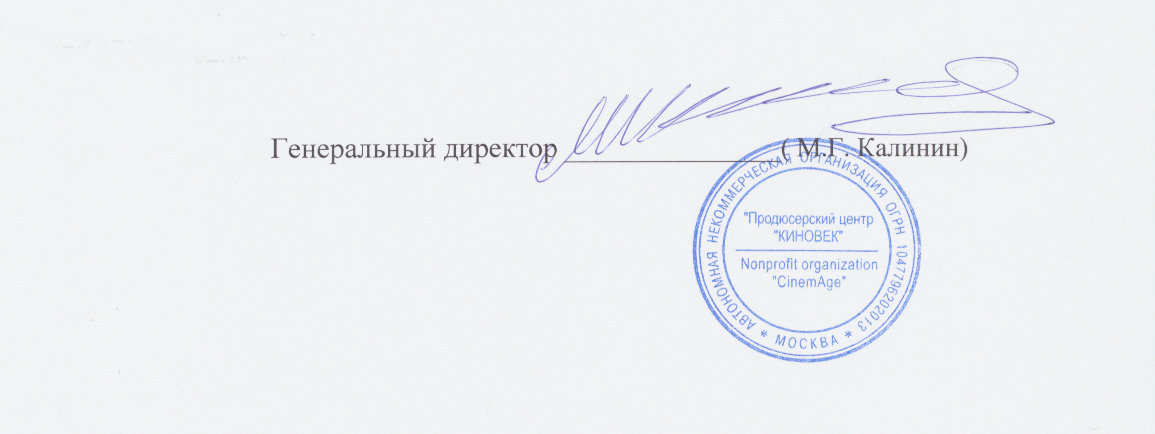 Выбранное направление необходимо отметить знаком «Х»Выбранное направление необходимо отметить знаком «Х»Выбранное направление необходимо отметить знаком «Х»Создание культурного продукта, развитие творческой деятельности:Создание культурного продукта, развитие творческой деятельности:Создание культурного продукта, развитие творческой деятельности:- создание новой концертной программы, спектакля,  фильма;Производство документального фильма«Надежда Чукотки»Производство документального фильма«Надежда Чукотки»- организация и проведение курсов повышения квалификации, творческих лабораторий, мастер-классов;- издательская деятельность (книги, методические пособия, альбомы, фото - альбомы);- организация и проведение конкурсов, фестивалей, выставок и т.п.;- организация фольклорно-этнографических экспедиций;-  другоеГеография проекта (где будет реализовываться проект)Монтажно-тонировочный период – г.МоскваМонтажно-тонировочный период – г.МоскваОриентировочная стоимость проекта (рубли)674 796-Проект рассчитан на 3 (три) месяцаот 6 до 12 месяцевот 13 до 36 месяцевПроект планируется начать/завершить:с «10» марта  2017 г.по «10» мая  2017 г.с «10» марта  2017 г.по «10» мая  2017 г.№п/пСрокиНаименование работУчастникиЗадачиРезультаты1Апрель-август 2015 г.Этап – проведение съемочного периодаОператорРежиссерАссистентСнять съемки гонки на собачьих упряжках «Надежда»-2015.Снять летнюю регату в Лорино-Снять морзверобойный промысел-Интервью с каюрами и др.- уход за собачьими упряжками летомСнятоСнятоСнятоСнято2Март – май2017 годаЭтап- монтажно-тонировочный периодРежиссерМонтажерЗвукорежиссерДикторАктер для чтения закадрового текстаПереводчикСмонтировать  фильмНаписать закадровый текстПровести  озвучание фильмаЗапись песни каюровЗапись диктораСведение Согнать фильм на кассету Digital BetacamСоздание фильма№п/пНаименование расходовРасчетЗапрашиваемая суммаЗапрашиваемая суммаЗапрашиваемая сумма№п/пНаименование расходовРасчетВсегоИмеетсяТребуется1.Оплата услуг организации, специализирующейся на кинопроизводстве:Оплата услуг организации, специализирующейся на кинопроизводстве:796 200250 000546 2001.1.обеспечению монтажно-тонировочного периода: - услуги по предоставлению  монтажного оборудования30 смен х 8 500 рублей 255 0000255 0001.2.услуги по предоставлению  звукового оборудования:10 смен х 8 000 рублей 80 000080 0001.3.услуги по предоставлению  тонстудии (запись песни, запись диктора):3 смены х 3 000 рублей 9 00009 0001.4.услуги по предоставлению  оборудования для сгона фильма на кассеты Digital Betacam1 час=3 000 руб. х 3 часа 9 00009 0001.5.обеспечение услуг по созданию титров, изготовлению компьютерной графики, 2–D анимации- 60 секунд титры: 1 сек.х3 000 рублей 180 0000180 0001.6.обеспечение услуг по  перевода (с чукотского на русский)1 минута=300  рублей / 44  минуты1320013 2001.7.обеспечение услуг по предоставлению съемочного и звукозаписывающего оборудования250 000250 000250 00002.Оплата приобретения:Оплата приобретения:88 900088 9002.1.Приобретение исключительных и неисключительных имущественных прав на использование аудиовизуальных произведений и сценария – объектов авторского права и смежных правДоговорная20 00010 0002.2.Приобретение права использования музыки (компиляция музыки и исполнение песни «Надежда»)Договорная20 000030 0002.3.Расходных материалов:Расходных материалов:48 900048 9002.3.1.Жесткий диск   8 Tб = Жесткий диск   3 TB= 7 500 руб. х  2 штуки = 15 000 руб, Видеокассета Digital Betacam Выносной диск для передачи фильма1 штука =17 900 рублей1 штука =7 500 рублей х 2 1 штука = 4 500рублей х 31 штука = 2 500х117 900 15 00013 5002 500000017 900 15 00013 5002 5003.Оплата налогов и иных сборов, установленных законодательством Российской Федерации:(оплата налога за получения прокатного удостоверения)Оплата налогов и иных сборов, установленных законодательством Российской Федерации:(оплата налога за получения прокатного удостоверения)1 50001500 4.Оплата общестудийных расходов 6%  (оплата налога по УСН – 6%)Оплата общестудийных расходов 6%  (оплата налога по УСН – 6%)38 196038 196ВСЕГО:ВСЕГО:ВСЕГО:924 796250 000674 796